SPORTOVNÍ KLUB BOJOVÝCH UMĚNÍ HOSTIVAŘTrhanovské náměstí 179/9, Praha 10 Hostivařpořádá za podpory  Městské části Prahy 15 MIKULÁŠ CUP 2017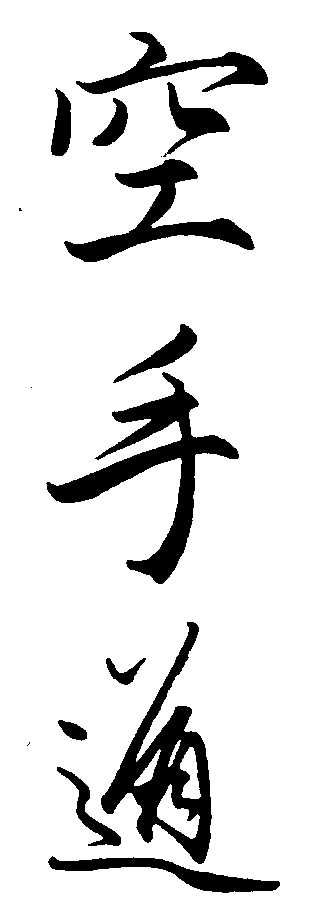     MOŽNÁ PŘIJDE I MIKULÁŠ !!!!!                                  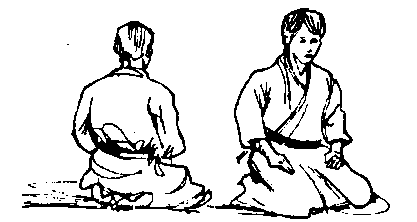 10. Prosinec 2017Místo:			Sportovní hala  „ ŠTĚRBOHOLY“  P r a h a  10   		                           Adresa :        U školy     102 00  Praha 10 Přihlášky:              všechny kluby, které se chtějí turnaje zúčastnit 		                             se musí registrovat přes internet  nejpozději                               do 1. Prosince 2017 na:  skbu@seznam.czKategorie:					    věk		     datum narození          kata, kumite chlapci a dívky do  9 let                        po  11.12.2007	      kata, kumite chlapci a dívky       10-11 let         11.12.2005 –     10.12.2007      kata, kumite chlapci a dívky       12-13 let         11.12.2003  -     10.12.2005      kata, kumite chlapci a dívky       14-15 let	      11.12.2001 –     10.12.2003      kata, kumite chlapci a dívky	16-17 let   	      11.12.1999 -      10.12.2001	kata družstev pro všechny věkové kategorie „mix družstva“jsou povolena Program:		8,00 – 8,45	kontrola dokladů				9,00		        zahájení turnajeHlavní rozhodčí:     určí komise rozhodčích JKA ČR			Rozhodčí z České republiky jsou nominování JKA ČR	Pravidla:	      soutěží se dle pravidel JKA  ČR a speciálního                            dodatku pro tento turnaj. Specialita:         pro turnaj bude použit systém „dvou porážek“Startovné:		jednotlivci: 250,- Kč disciplína kata a kumite                                dohromadykata družstva:    250,- Kč za družstvo Ubytování:        v dojo, nebo v hotelu. Podrobnosti jsou uvedeny                           v samostatné příloze  	Informace: 	         Michal Strnad e-mail: skbu@seznam.czÚČAST POTVRDILY DRUŽSTVA Z CHORVATSKA, SRÍ LANKY A MAĎARSKA